1) Aşağıdaki bilgiler doğrultusunda verilen boş kutulara ilgili kelimeleri yazınız. (10 Puan)“FARABİ, EL CEZERİ, HAREZMÎ, BİRUNİ, İBN-İ SİNA, HAZİNİ, ALİ KUŞÇU, PİRİ REİS” 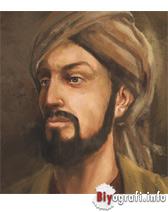 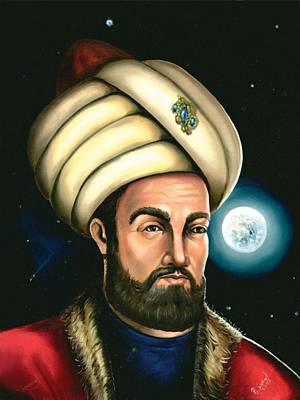 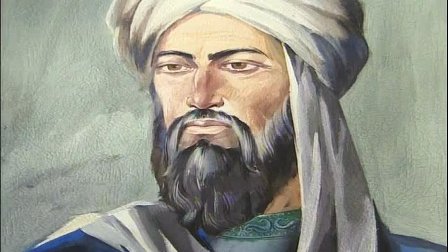 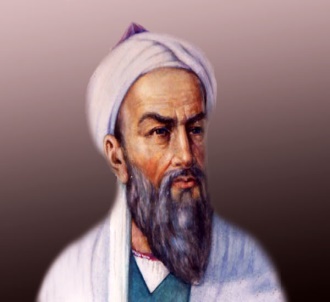 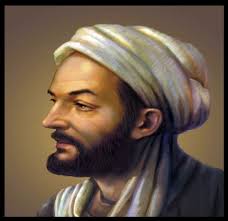 2) Aşağıdaki sözcükleri, aşağıdaki cümlelerde yer alan boşluklara uygun gelecek şekilde yazarak cümleyi tamamlayınız. ( 4 puan )1) Mısırlılar resimleri simgeleştirerek resim yazısı olarak da bilinen………………………… denilen yeni bir yazı türünü kullanmaya başlamışlardır.2) Günümüz kitle iletişiminde önemli bir yeri olan televizyonu ……………………………………..icat etmiştir.3) Eski Mısırlılar yazı yazmak için pamuk bitkisinin liflerinden ............................kâğıdını icat etmişlerdir4) Anadolu’da ilk üretilen kağıt İzmir Bergama yakınlarında kurulmuş olan Pergamon krallığının üretmiş olduğu ……………………………………..kağıdıdır.4) Ceyhan ve Seyhan nehirlerinin taşıdığı verimli topraklar üzerindeki Çukurova, tarihin eski dönemlerinden beri yerleşim yeri olarak kullanılmaktadır.Buna göre bu bölgenin yerleşim yeri olarak seçilmesinin sebebi aşağıdakilerden hangisidir?A) Yeraltı kaynakları bakımından zengin olmasıB) Ulaşım imkânlarının gelişmiş olmasıC) Tarımsal faaliyetlere elverişli olmasıD) İkliminin insan yaşamına uygun olması5) Türk ve İslam devletlerinde yetişen Harezmi, İbni Sina, İbni Rüşd gibi bilginlerin eserleri Avrupa dillerine çevrilerek XVII. yüzyıla kadar Avrupa üniversitelerinde ders kitabı olarak okutulmuştur.Buna göre, Türk ve İslam devletlerinde yetişen bilginlerle ilgili aşağıdakilerden hangisi söylenemez?A)Bilim dünyasına katkıda bulunduklarıB)Uluslararası alanda kabul gören eserler ortaya koyduklarıC)Avrupa’da İslamiyet’in yayılmasında  pay sahibi olduklarıD)Batılı toplumları bilim konusunda etkiledikleri6)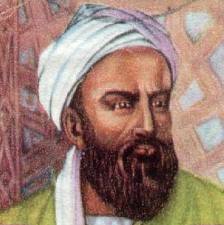 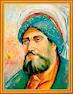 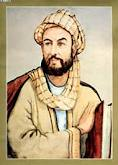 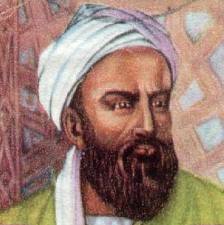 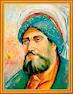 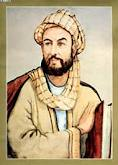 Yukarıdaki İslam bilginleri, Matematik, Tıp,Astronomi alanında eserler vermiş ve bueserler Avrupalılar tarafından uzun yıllarkullanılmıştır.Bu bilgiye göre;I. İslam bilginlerinin bilimsel gelişmelere katkıları olduğuII. İslam dininin bilimsel gelişmelere önem verdiğiIII. Avrupalıların İslam dünyasından etkilendiğiyargılarından hangilerine ulaşılabilir?A) I ve II			B) I ve IIIC) II ve III		D) I, II ve III7) Bilgi birikiminin oluşması ve bilimin gelecek kuşaklara aktarılmasında; 1. Matbaa         2.Barut          3.Yazı         4. Mum             5.Kâğıt           6.Mürekkep gibi buluşlardan hangileri etkili olmuştur?A) 1–2–3–4                   B) 2–3–5–6       C) 1–3–5–6                   D) 3–4–5–68) Yazının icadının; I. Bilimsel gelişmelerin ilerlemesi, II. İnsanların bilgi ve kültür düzeyinin artması, III. Fikirlerin hızlı ve kolay yayılmasıgelişmelerinden hangilerine zemin hazırladığı söylenebilir? A) Yalnız I                      B) I ve II                           C) II ve III                        D) I, II ve III9) Aşağıdaki Türkiye’nin nüfusu ile ilgili verilen bilgilerden hangisi yanlıştır?A) Türkiye genç nüfuslu bir ülkedirB) Türkiye’de nüfusun büyük bir kısmı şehirlerde yaşamaktadır C) Ülkemizde her geçen yıl nüfus azalmaktadırD) Ülkemizde köylerden kentlere doğru bir göç yaşanmaktadır 10)  Sümerlerin yazıyı bulmaları ile düşünceler yazıya aktarılmaya başlanmıştır. Mısır’da ise insanlar “Hiyeroglif” denilen resimli yazı ile kendilerini ifade etmişlerdir. Fenikeliler kolay öğrenilip yazılabilen bir alfabe geliştirmişlerdi. Yazı tarih boyunca birçok uygarlığın arasındaki iletişimi sağlamış ayrıca gelecek kuşaklara bilgi aktarımını kolaylaştırmıştır.Verilen paragrafta yazının hangi özelliğine değinilmemiştir?A) İnsanların düşüncelerini aktarmalarına yardımcı olduğunaB) Bilgiyi aktarmada önemli bir araç olduğunaC) Yazının öğrenilmesinin zor ve yorucu bir iş olduğunaD) Çeşitli milletlerin yazıyı kullandığına11) Aşağıdakilerden hangisi köyden                                                                           kente göçün sonuçlarından biri değildir?A) Çevre sorunlarında artış olurB) Konut(ev) bulma sıkıntısı yaşanırC) Trafik, eğitim, sağlık problemleri ortaya çıkarD) İnsanların refah(zenginlik) seviyesi artar12) İlk çağda Sümerlerde bulunan çivi yazısı ilk kez kil tabletler üzerine kazınarak çeşitli bilgiler uzun yıllar korunabildi hale geldi. Eski Mısırlar papirüs denilen ağaç liflerinden ördükleri kâğıdı icat ettiler. Bergama Krallığı’nda ise hayvan derilerinden yapılan parşömenler yazı yazmakta ve saklamakta kullanılır hale geldi. Çinliler kâğıt yapımında ustalaştı ve bu yazı yazması en kolay malzeme dünyaya buradan yayıldı. Günümüzde bilgiler artık bilgisayarlarda ve e-kitap denilen elektronik ortamlarda kolaylıkla saklanabilmektedir.Yukarıdaki paragraftan çıkarılabilecek en kapsamlı yargı aşağıdakilerden hangisidir?A) Bilgilerin korunması ve saklanması en kolay kâğıt ile olmaktadır.B) Bilgilerin korunması ve depolanmasındaki gelişmeler çağlar boyunca aşama aşama gelişmiştir.C) Bugün elektronik ortamların gelişmesi kâğıdın önemini azaltmıştır.D) Günümüzde yazının depolanması teknolojisindeki gelişmeler artık durma noktasına gelmiştir.13)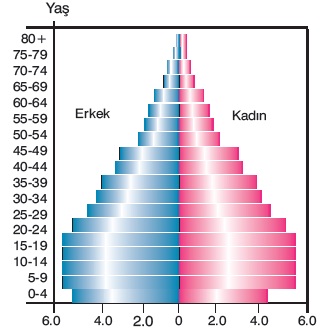 Yukarıdaki grafik 2014 yılında Türkiye nüfusunun yaş gruplarına göre dağılımını göstermektedir.
Bu grafiğe göre aşağıda verilenlerden hangisi yanlıştır?
A) 0-4 yaş grubundaki erkek çocuk sayısı 4 milyondan fazladır.
B) 80 yaşın üzerindeki kadın sayısı erkek sayısından fazladır.
C) 5-9 yaş grubundaki kız çocuk sayısı ile 10-14 yaş grubunda bulunan kız çocuk sayısı birbirine çok yakındır.
D) Her yaş grubundaki kadın sayısı erkek sayısından fazladır14) İnsanlar ekonomik ve toplumsal olmak üzere farklı nedenlerle bir yerden diğer bir yere göç ederler. İnsanlar istedikleri yere gitme ve burada yaşama özgürlüğüne sahiplerdir. Bu bilgide aşağıdaki temel hak ve özgürlüklerden hangisine değinilmiştir? A) Yerleşme ve seyahat özgürlüğüB) Eğitim HakkıC) Seçme ve seçilme hakkıD) Din ve Vicdan Özgürlüğü         I.	İklim	II.	Yer şekilleri	III. Madencilik	IV. Tarım	V. Bitki örtüsü	VI. Ulaşım15)Ülkemizde nüfusun dağılışını etkileyen doğal ve beşeri faktörlerin sınıflandırılması hangi seçenekte doğru verilmiştir?16) I. Doğum oranı yüksektir.     II. Eğitim seviyesi yüksektir.     III.Nüfusun büyük kısmı tarım sektöründe çalışır.     IV.Nüfusun çoğunluğu kentlerde yaşar.     V.Sanayi ve ticaret bakımından oldukça gelişmiştir.Yukarıda verilenlerden hangileri gelişmiş ülkelerin özellikleri arasındadır?A) II, III, IV            B) I, II, VC) I, II, IV              D) II, IV, V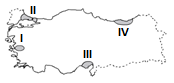 17)İnsanlar sanayi kuruluşlarının, ticaret ve turizm gibi ekonomik faaliyetlerin yoğun olduğu yerlere çalışmak için göç ederler. Buna göre, yandaki Türkiye haritası üzerinde işaretlenmiş alanlardan hangisi diğerlerine göre daha fazla göç alır?A) I          B) II 	C) III		D) IV18- Göç eden kişiler yaptıkları göç hakkında bilgi vermişlerdir. Verilen bilgilerin hangi göç çeşidine ait olduğunu boş kutucuklara yazarak eşleştiriniz.  ( 8 puan )https://www.sorubak.com :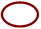                                                                                                                Sosyal Bilgiler Öğretmeni                                                                                                                       BAŞARILAR DİLERİM                                                                             DOĞALDOĞALBEŞERİA)I-II-VIII-IV- VIB)I-II-IIIIV-V-VIC)I-II-IVII-III-VD)IV-V-VII-II-III